NOTICE D’INFORMATION RGPD – MENTIONS LEGALES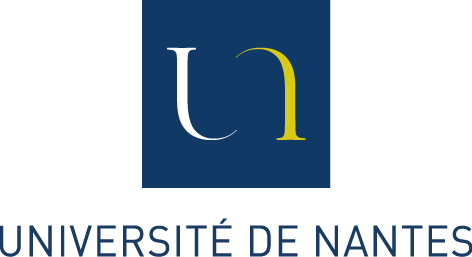 QUESTIONNAIRE [nom du questionnaire]VU le RÈGLEMENT (UE) 2016/679 DU PARLEMENT EUROPÉEN ET DU CONSEIL du 27 avril 2016 relatif à la protection des personnes physiques à l'égard du traitement des données à caractère personnel et à la libre circulation de ces données, et abrogeant la directive 95/46/CE (règlement général sur la protection des données)VU la Loi Informatique et Liberté (dite LIL) n°78-17 du 6 janvier 1978 modifiée.RESPONSABLE DE TRAITEMENT : Ce questionnaire a été conçu et réalisé par l’Université de Nantes qui en est le responsable de traitement. Les informations recueillies sur ce questionnaire sont enregistrées dans un fichier informatisé par [Personne ou Service gérant le questionnaire] qui en est le responsable opérationnel. FINALITE DU TRAITEMENT :Ces données seront traitées uniquement dans le cadre [Description de la finalité du traitement]. Ces données ne seront diffusées à aucune personne ou entreprise extérieure.BASE LEGALE DU TRAITEMENT : La base légale de ce traitement est le consentement.PERSONNES CONCERNEES : Ce questionnaire est à destination de tous les agents de l’Université de Nantes. DESTINATAIRE DES DONNEES : Les données collectées seront analysées de manière confidentielle et anonyme par [Personne responsable du traitement des réponses du questionnaire].[Le paragraphe suivant est nécessaire si vous permettez aux répondant de laisser leurs coordonnées pour pouvoir les recontacter]Vous avez la possibilité de renseigner votre identité à la fin du questionnaire (facultatif). Les personnes ayant souhaité être recontactées seront prises en charge individuellement de manière confidentielle par [Personne chargée de contacter les répondants ayant soumis leur consentement].
DUREE DE CONSERVATION DES DONNEES : Les données seront conservées pendant la durée de l'étude qui se clôturera le [Date de clôture du questionnaire]. A l'issue, et dans un mois à compter de la clôture du questionnaire, ces données seront définitivement supprimées, et aucune copie ne sera gardée.
DROIT DES PERSONNES CONCERNEES :Vous pouvez accéder aux données vous concernant, les rectifier, demander leur effacement ou exercer votre droit à la limitation du traitement de vos données. Pour exercer ces droits, ou pour toute question sur le traitement de vos données dans le cadre de ce dispositif, vous pouvez contacter le service chargé de ce traitement à l'adresse mail suivante [Adresse du service chargé du traitement du questionnaire] ou la déléguée à la protection des données de l'établissement à l'adresse dpo@univ-nantes.fr .